Publicado en Madrid el 16/11/2020 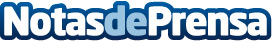 Rentokil Initial actúa contra xilófagos y aves para preservar el patrimonio españolEste 16 de noviembre se celebra el Día Internacional del Patrimonio MundialDatos de contacto:Gema Izquierdogema@alanaconsultores.com917818090Nota de prensa publicada en: https://www.notasdeprensa.es/rentokil-initial-actua-contra-xilofagos-y-aves Categorias: Nacional Artes Visuales Historia Construcción y Materiales http://www.notasdeprensa.es